       HRVATSKA DEMOKRATSKA ZAJEDNICA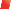 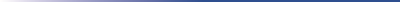 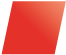 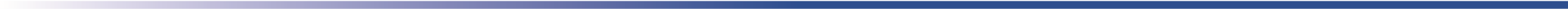               OPĆINSKO/GRADSKO IZBORNO POVJERENSTVO                     HDZ-a OPĆINE/GRADA ŠOLTAUr.broj: _____________28. 10. 2021. godineNa temelju članka 12. u vezi s člankom 100c. Pravilnika o unutarstranačkim izborima u Hrvatskoj demokratskoj zajednici – integralna verzija, Ur.broj: 05-21/790 od 18. listopada 2021. godine (u daljnjem tekstu: Pravilnik), općinsko/gradsko izborno povjerenstvo HDZ-a Općine/Grada ŠOLTA, na sjednici održanoj 28.10. 2021. godine, donijelo je:N A P U T A K O NAČINU, ROKOVIMA I UVJETIMA KANDIDIRANJA ZA ČLANOVE OPĆINSKOG/GRADSKOG ODBORA HDZ-a ŠOLTA I ČLANOVE (IZASLANIKE) SKUPŠTINE ŽUPANIJSKE ORGANIZACIJE HDZ-a SPLITSKO-DALMATINSKE ŽUPANIJE Članovi skupštine općinske/gradske organizacije HDZ-a općine/grada Šolta koju čine članovi (izaslanici) izabrani na izbornim skupštinama temeljnih organizacija i članovi (izaslanici) po položaju (članak 16. stavak 2. Pravilnika) mogu se kandidirati, birati i biti birani:za članove općinskog/gradskog odbora HDZ-a općine/grada Šoltaza članove (izaslanike) skupštine županijske organizacije HDZ-a splitsko-dalmatinske županije.Obrasci kandidature i obrasci za prikupljanje potpisa potpore kandidaturi za izbor članova općinskog/gradskog odbora i za izbor članova (izaslanika) skupštine županijske organizacije, mogu se preuzeti od 31.10. 2021. godine u općinskom/gradskom izbornom povjerenstvu, tel.: 0918886132, e-mail sidrana.lebar@gmail.comKandidature za članove općinskog/gradskog odbora i kandidature za članove (izaslanike) skupštine županijske organizacije podržane s najmanje 5% potpisa članova skupštine, ali ne s manje od 5 potpisa, podnose se na propisanim obrascima najkasnije 48 sati prije održavanja izbora, dakle, do 12.studenog 2021. godine do 24,00 sati, općinskom/gradskom izbornom povjerenstvu HDZ-a općine/grada Šolta.Općinsko odnosno županijsko izborno povjerenstvo će po završetku kandidacijskog postupka utvrditi ispravnost potpisa potpore i pravovaljanost kandidatura, utvrditi liste kandidata (izborne liste) te ih odmah po utvrđivanu javno objaviti, a obavezno na mrežnim stranicama općinske/gradske odnosno županijske organizacije HDZ-a.PredsjednikOIP-a/GIP-a HDZ-a Sidrana Lebar______________________________________________